KNIHOVNA PETRA CHELČICKÉHO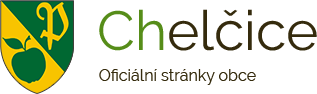 Srdečně zve veřejnost na „Masopustní čtení“ v rámci podpory čtenářské gramotnosti pro předškoláky, mladší školáky, rodiče a prarodiče.Pod vedením Mgr. Zdenky Vavruškové, Ph.D. 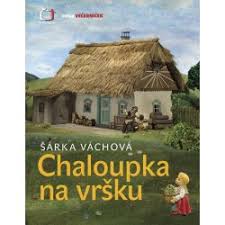 a Magdaleny Fryšovési přečteme příběh o masopustu z knížky Chaloupka na vršku a popovídáme si o němsi vytvoříme masky S sebou boty na přezutí a pohodlné oblečení.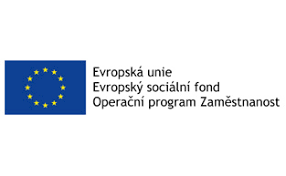 